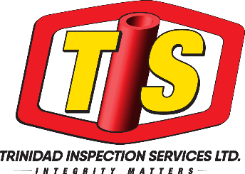 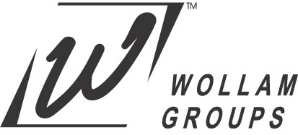 API Q2 Essentials Training 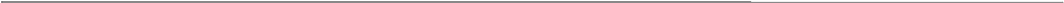 Specification for Supply Organizations Presented by Wollam Groups in partnership with Trinidad Inspection Services 
2018 Registration Form – Introductory Rate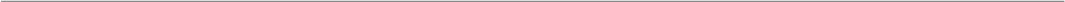 Attendee InformationPlease type or print clearly, using a separate form for each attendee. 
Name: Job Title: Company: Department/Division:  Street Address: 
City: State: 	Zip Code: Phone:            Fax: Email: If you require any special assistance, please make a note of your needs here:Registration (per attendee)
Fee for 3-day course - API Q2 EssentialsRegistration Amount $1995.00 $1670 USD**Includes Registered Professional Network (RPN) credentials and wallet cardAdditional Course Options Electronic version of Credentials - $9.95Course Dates Trinidad (June 4-6) Trinidad (Oct. 8-10)* Dates subject to change based on enrollment numbers.* Enrollment closes one month prior to the course start dateGroup DiscountIf 3 or more participants from the same company registers together, a 10% discount is applied off the total price.Pre-requite:There is no pre-requite required to attend this course.  However, after successful completion of this course, participants are eligible to attend the API Q2 Technical Application for Lead Auditor course.  Please visit www.wollampag.com for additional information.  Payment by Credit CardAll registration fees are in U.S. Dollars. VISA	MasterCard	American Express
Card Number: Expiration Date:  
Name on Card: 
Signature:Cardholder’s Zip Code:  CVD: There will be a convenience fee of 2.5% for each credit card payment. Payment by CheckMake check payable to and mail along with completed registration form to:Wollam Groups5847 San Felipe St., Suite 1700    Houston, TX 77057CancellationsRefunds will be given for written cancellation, minus a processing feereceived by WG as follows:10% within 14 calendar days prior to course25% within 7 Calendar days prior to courseNo refund for cancellations within 6 calendar days of course.Class substitutions are permitted.Training venueFor questions about registration or lodging, contact WG by emailing us at info@wollampag.com or TISL at (868)679-1573/(868)636-3201.  For additional course information and information about WG, visit www.wollamgroups.com.  We offer customized seminars, workshops and training at your location with 6 or more participants, contact us at info@wollampag.comTraining LocationCorner Pacific Ave & Caribbean Dr., Point LisasIndustrial Estate, Couva, Trinidad, West Indies* Location is subject to change due to availability **Photo (Headshot) for RPN™ license - Upload the clear headshot photo with solid color (e.g. black or white) background.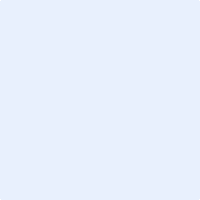 Please email the completed registration form to info@wollampag.com